 Casinos de juego autorizados por la Ley N° 19.995 generan recaudación tributaria de $ 11.056 millones en julio de 2019Del total de impuestos generados por los 19 casinos de juego en funcionamiento -sin contar a los siete casinos de concesión municipal- un 43% va destinado al patrimonio de los gobiernos regionales y municipalidades de los territorios en donde operan y un 57% a fondos generales de la nación.Durante julio de 2019, los 19 casinos de juego autorizados por la Ley N° 19.995 -sin contar a los siete casinos de concesión municipal- aportaron un total de $ 11.056 millones en impuestos, de los cuales $ 4.751 millones corresponden al impuesto específico al juego destinados a los Gobiernos Regionales y Municipalidades en donde operan para el financiamiento de obras de desarrollo, además de la suma de $ 4.667 millones asociados al pago de IVA y $ 1.638 millones correspondientes al impuesto por entrada a las salas de juego, que se destinan a los fondos generales de la nación. Los 14 gobiernos regionales y las 19 municipalidades reciben los fondos provenientes del impuesto específico al juego, el mes subsiguiente del pago de los mismos por parte de las sociedades operadoras. Por lo tanto, estos recursos serán recibidos por los gobiernos locales en octubre de 2019.En la Región de Arica y Parinacota, Casino Luckia Arica registró ingresos tributarios por un total de $ 257 millones, de los cuales $ 48 millones se destinan al Gobierno Regional y $ 48 millones a la Municipalidad de Arica por concepto de impuesto específico al juego, a los que suma una recaudación fiscal de $ 91 millones por concepto de IVA y $ 69 millones por concepto de entrada.En la Región de Antofagasta, Marina del Sol Calama y Enjoy Antofagasta registraron ingresos tributarios por un total de $ 1.231 millones, de los cuales $ 260 millones se destinan al Gobierno Regional, en tanto que $ 83 millones y $ 177 millones se destinan a los municipios de Calama y Antofagasta, respectivamente, por concepto de impuesto específico al juego. En recaudación fiscal, Marina del Sol Calama generó aportes de $ 163 millones de por concepto de IVA y $ 64 millones por concepto de entrada. A su vez, Enjoy Antofagasta generó aportes de $ 343 millones por concepto de IVA y $ 140 millones por concepto de entrada.En la Región de Atacama, Antay Casino & Hotel registró ingresos tributarios por un total de $ 381 millones, de los cuales $ 78 millones se destinan al Gobierno Regional y $ 78 millones a la Municipalidad de Copiapó por concepto de impuesto específico al juego, a los que suma una recaudación fiscal de $ 160 millones por concepto de IVA y $ 65 millones por concepto de entrada.En la Región de Coquimbo, Ovalle Casino Resort S.A. registró ingresos tributarios por un total de $ 194 millones, de los cuales $ 36 millones se destinan al Gobierno Regional y $ 36 millones a la Municipalidad de Ovalle por concepto de impuesto específico al juego, a los que suma una recaudación fiscal de $ 69 millones por concepto de IVA y $ 52 millones por concepto de entrada.En la Región de Valparaíso, Casino de Juegos del Pacífico y Casino de Juego de Rinconada registraron ingresos tributarios por un total de $ 1.477 millones, de los cuales $ 332 millones se destinan al Gobierno Regional, en tanto que $ 58 millones y $ 274 millones se destinan a los municipios de San Antonio y Rinconada, respectivamente, por concepto de impuesto específico al juego. En recaudación fiscal, Casino de Juegos del Pacífico generó aportes de $ 111 millones por concepto de IVA y $ 65 millones por concepto de entrada. A su vez, Casino de Juego de Rinconada generó aportes de $ 520 millones por concepto de IVA y $ 117 millones por concepto de entrada.En la Región de O’Higgins, Sun Monticello y Casino de Colchagua registraron ingresos tributarios por un total de $ 3.047 millones, de los cuales $ 700 millones se destinan al Gobierno Regional, en tanto que $ 656 millones y $ 43 millones se destinan a los municipios de Mostazal y Santa Cruz, respectivamente, por concepto de impuesto específico al juego. En recaudación fiscal, Sun Monticello generó aportes de $ 1.282 millones de por concepto de IVA y $ 256 millones por concepto de entrada. A su vez, Casino de Colchagua generó aportes de $ 86 millones por concepto de IVA y $ 23 millones por concepto de entrada.En la Región del Maule, Gran Casino de Talca registró ingresos tributarios por un total de $ 380 millones, de los cuales $ 78 millones se destinan al Gobierno Regional y $ 78 millones a la Municipalidad de Talca por concepto de impuesto específico al juego, a los que suma una recaudación fiscal de $ 159 millones por concepto de IVA y $ 64 millones por concepto de entrada.En la Región del Bío Bío, Marina del Sol Talcahuano y Casino Gran Los Ángeles registraron ingresos tributarios por un total de $ 1.479 millones, de los cuales $ 305 millones se destinan al Gobierno Regional, en tanto que $ 267 millones y $ 38 millones se destinan a los municipios de Talcahuano y Los Ángeles, respectivamente, por concepto de impuesto específico al juego. En recaudación fiscal, Marina del Sol Talcahuano generó aportes de $ 542 millones de por concepto de IVA y $ 214 millones por concepto de entrada. A su vez, Casino Gran Los Ángeles generó aportes de $ 75 millones por concepto de IVA y $ 38 millones por concepto de entrada.En la Región de La Araucanía, Dreams Temuco registró ingresos tributarios por un total de $ 736 millones, de los cuales $ 153 millones se destinan al Gobierno Regional y $ 153 millones a la Municipalidad de Temuco por concepto de impuesto específico al juego, a los que suma una recaudación fiscal de $ 303 millones por concepto de IVA y $ 128 millones por concepto de entrada.En la Región de Los Ríos, Dreams Valdivia registró ingresos tributarios por un total de $ 461 millones, de los cuales $ 95 millones se destinan al Gobierno Regional y $ 95 millones a la Municipalidad de Valdivia por concepto de impuesto específico al juego, a los que suma una recaudación fiscal de $ 186 millones por concepto de IVA y $ 86 millones por concepto de entrada.En la Región de Los Lagos, Marina del Sol Osorno y Enjoy Chiloé registraron ingresos tributarios por un total de $ 514 millones, de los cuales $ 109 millones se destinan al Gobierno Regional, en tanto que $ 75 millones y $ 34 millones se destinan a los municipios de Osorno y Castro, respectivamente, por concepto de impuesto específico al juego. En recaudación fiscal, Marina del Sol Osorno generó aportes de $ 152 millones de por concepto de IVA y $ 54 millones por concepto de entrada. A su vez, Enjoy Chiloé generó aportes de $ 64 millones por concepto de IVA y $ 26 millones por concepto de entrada.En la Región de Aysén, Dreams Coyhaique registró ingresos tributarios por un total de $ 195 millones, de los cuales $ 42 millones se destinan al Gobierno Regional y $ 42 millones a la Municipalidad de Coyhaique por concepto de impuesto específico al juego, a los que suma una recaudación fiscal de $ 80 millones por concepto de IVA y $ 32 millones por concepto de entrada.En la Región de Magallanes, Dreams Punta Arenas registró ingresos tributarios por un total de $ 677 millones, de los cuales $ 135 millones se destinan al Gobierno Regional y $ 135 millones la Municipalidad de Punta Arenas por concepto de impuesto específico al juego, a los que se suma una recaudación fiscal de $ 273 millones por concepto de IVA y $ 135 millones por concepto de entrada.Impuestos, valores nominales: julio de 2019Ingresos brutos de la industria de casinos de juegoLa industria de casinos de juego, conformada por los 19 casinos de juego autorizados por la Ley N° 19.995 y los 7 casinos de concesión municipal, registró durante julio de 2019, ingresos brutos del juego (win) por $ 41.283 millones, lo que implica una variación real mensual de -4,4 % en comparación con el mismo mes del año anterior, mientras que el crecimiento real acumulado es de -1,2% en los últimos 12 meses.Del total de $ 41.283 millones de ingresos brutos del juego o win, Sun Monticello representó el 19,4% ($ 8.028 millones), Casino Viña del Mar 10,8% ($ 4.461 millones), Marina del Sol Talcahuano 8,2 % ($ 3.397 millones),  Casino Rinconada 7,9% ($ 3.260 millones),  Coquimbo 6,4 % ($ 2.630 millones), Enjoy Antofagasta 5,2 % ($ 2.149 millones), Dreams Temuco 4,6 % ($ 1.896 millones), Casino de Iquique 4,4 % ($ 1.807 millones), Dreams Punta Arenas 4,1 % ($ 1.709 millones), Casino Puerto Varas 3,5 % ($ 1.457 millones), Casino de Pucón 2,8 % ($ 1.169 millones), Dreams Valdivia 2,8 % ($ 1.163 millones), Marina del Sol Calama 2,5% ($ 1.020 millones), Antay Casino & Hotel 2,4% ($ 1.004 millones),  Gran Casino de Talca 2,4 % ($ 995 millones), Marina del Sol Osorno 2,3% ($ 953 millones), Casino de Juegos del Pacífico 1,7% ($ 693 millones), Casino Luckia Arica 1,4% ($ 572 millones), Casino de Colchagua 1,3% ($ 539 millones), Dreams Coyhaique 1,2 % ($ 498 millones), Casino Gran Los Ángeles 1,1 % ($ 468 millones), Ovalle Casino Resort S.A. 1,0% ($ 433 millones), Enjoy Chiloé 1,0 % ($ 401 millones), Casino de Arica 0,9 % ($ 365 millones), Casino de Natales 0,4 % ($ 166 millones) y Marina del Sol Chillán 0,1% ($52 millones).Casinos autorizados por la Ley N° 19.995De los ingresos brutos que registró la industria en general, los casinos autorizados por la Ley N° 19.995 alcanzaron ingresos brutos del juego (win) por $ 29.228 millones, lo que representa un 70,8 % del total. Esto implica una variación real de -2,6%, en comparación con julio de 2018. Como resultado, la industria regulada presenta un crecimiento real acumuladode 1,0%, en los últimos doce meses. En los mismos términos, las 477.129 visitas registradas equivalen a una variación de 0,9% en comparación con julio de 2018 y a un crecimiento acumulado del -1,0% en los últimos 12 meses.Respecto del gasto de los visitantes, durante el mes de julio se registró un gasto promedio de $ 61.258 por visita, lo que implica una variación real de -3,5% respecto de julio de 2018, alcanzando un crecimiento acumulado real del gasto de 2,0% en los últimos 12 meses.El monto jugado en el mes de julio, en las 10.725 máquinas de azar que estuvieron en funcionamiento en los 19 casinos regulados ascendió a $ 390.276 millones. Los premios pagados a los jugadores alcanzaron los $ 366.144 millones, equivalentes al 93,8% del total apostado y como resultado, el ingreso bruto o win correspondiente al juego en máquinas de azar fue de $24.132 millones, que equivale al 82,6 % del ingreso bruto total.Casinos municipales Por su parte, los casinos municipales obtuvieron un total de $ 12.055 millones de ingresos brutos del juego o win, lo que representa un total de 29,2 % del total de la industria. Esta cifra implica una variación real mensual de -2,7% en comparación con julio de 2018 y un crecimiento real acumulado de -2,5% en los últimos 12 meses.Respecto de las visitas, los casinos de concesión municipal (exceptuando a Puerto Varas que no cuenta con la información) registraron un total de 176.104 visitas. Dicha información no es posible comparar, indexar ni sumar con la registrada por la industria autorizada por la Ley N° 19.995, debido a que no son medidas estandarizadas (ver notas del Boletín Estadístico). Por lo mismo, para estos recintos no es posible calcular el gasto promedio por persona.Sobre series de datosCabe recordar que, desde el mes de mayo 2016, en los comunicados de prensa referidos a los resultados operacionales, los porcentajes de variación de los ingresos brutos del juego y gasto promedio, respecto a períodos anteriores, se comunican en términos reales, esto es, corregidos por el valor de la UF del último día del mes.ANEXO: RESULTADOS OPERACIONALES JULIO DE 2019Industria en general (Casinos autorizados por la Ley N° 19.995 y Casinos Municipales)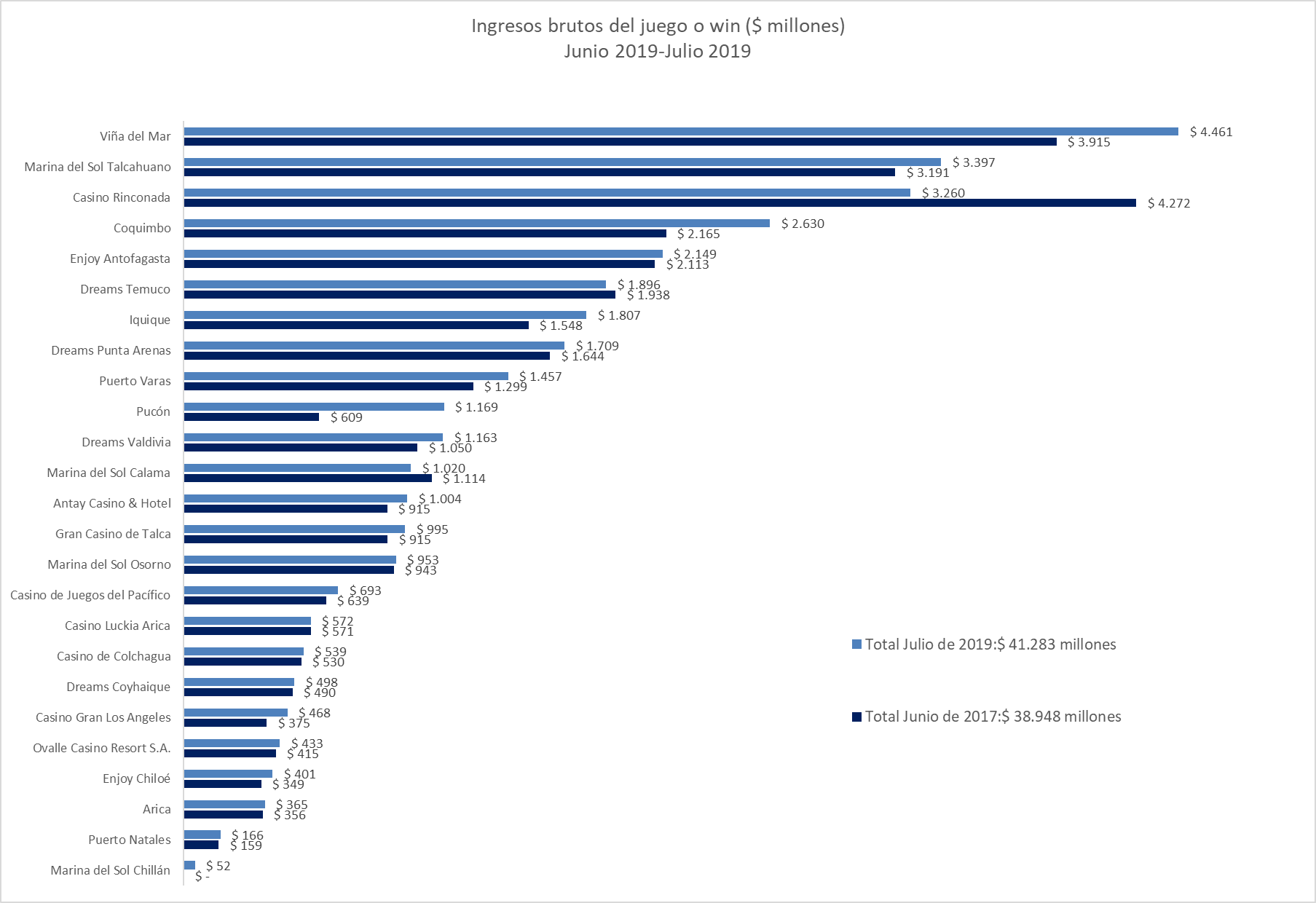 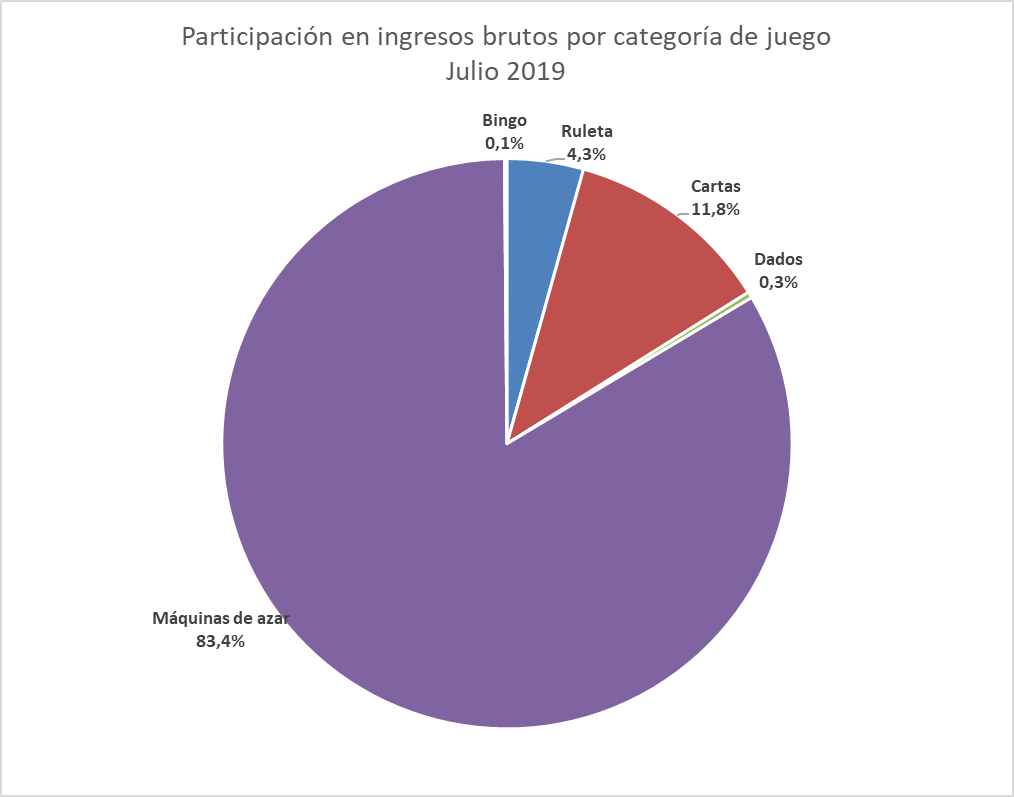 Casinos de juego autorizados por la Ley N° 19.995Resultados Generales, valores nominales ($): julio 2019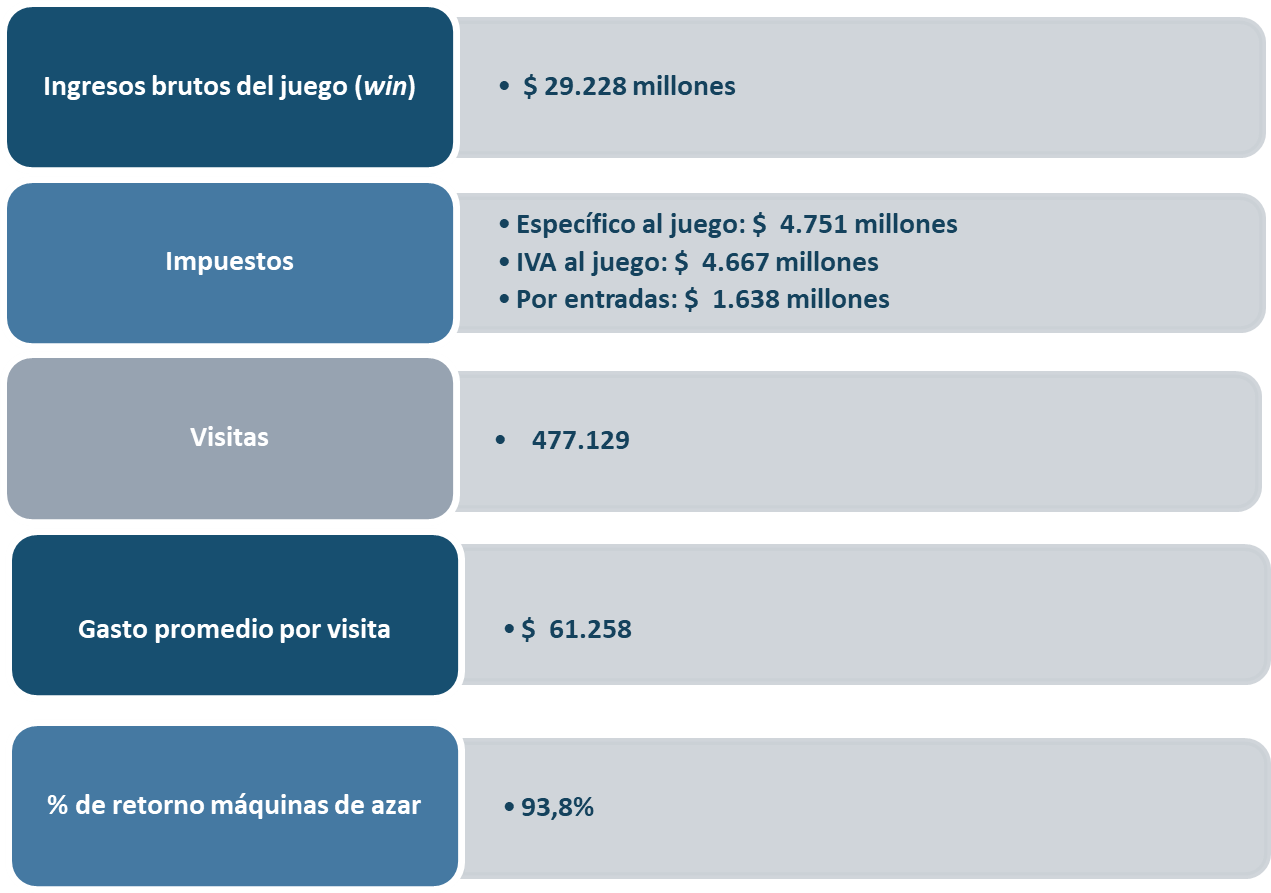 Evolución Mensual ingresos brutos del juego o win, valores reales (UF): Año 2017-2019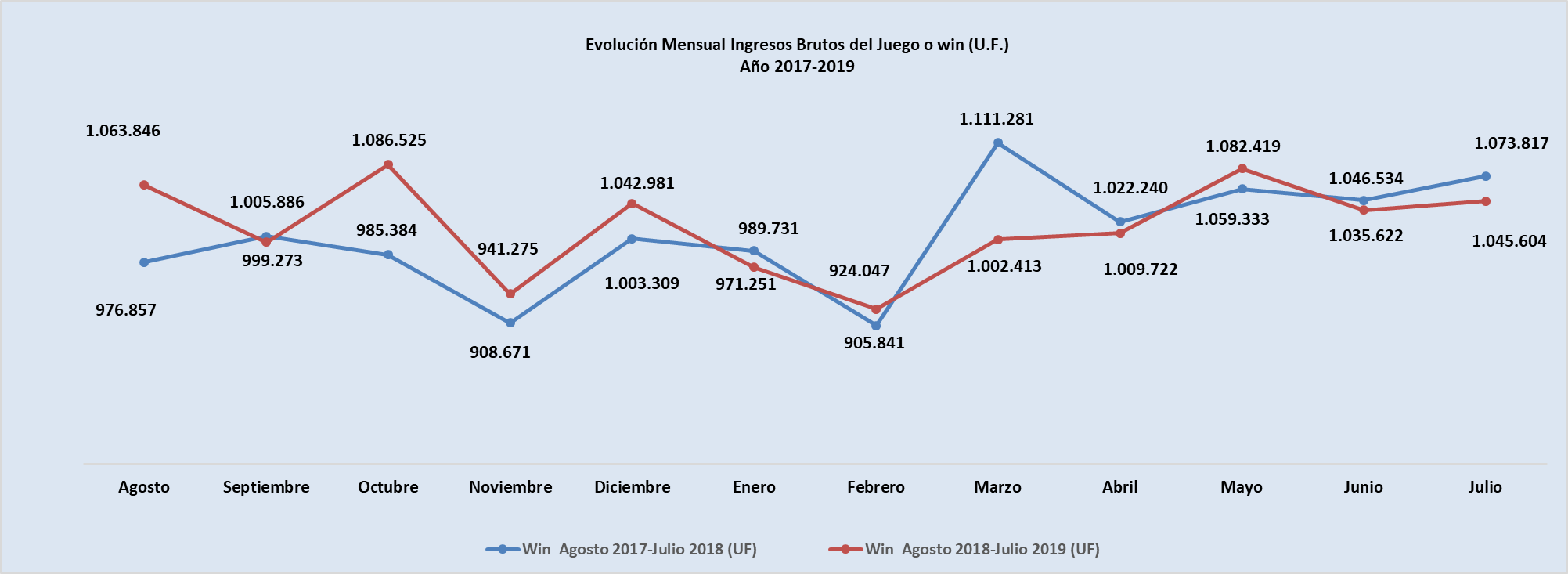 Ingresos brutos del juego o win en valores nominales ($) y reales (UF): Año 2017-2019Nota: Considerando que, a partir de mayo de 2016, la Superintendencia informa las variaciones reales de los resultados operacionales de los casinos de juego, es decir corregidas al valor de la UF del último día del mes, se adjunta la presenta tabla que mantiene la serie histórica para ambas mediciones.Evolución Mensual impuesto específico al juego, valores reales (UF): Año 2017-2019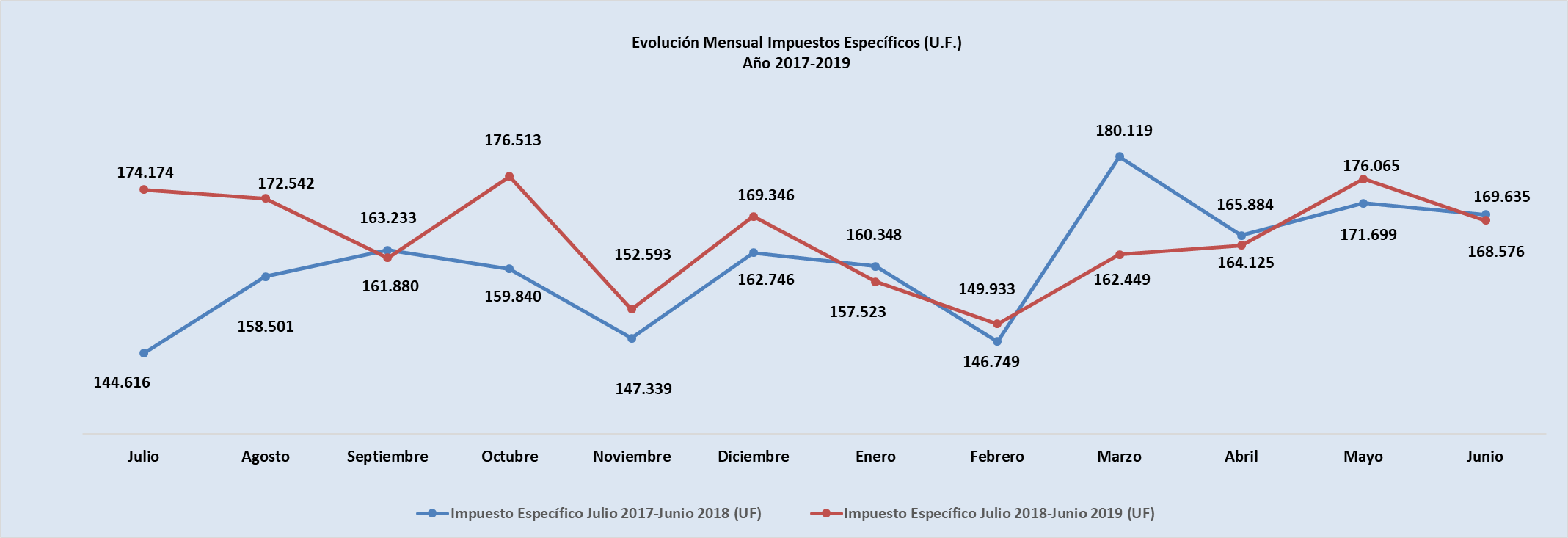 Evolución IVA, valores reales (UF): Año 2017-2019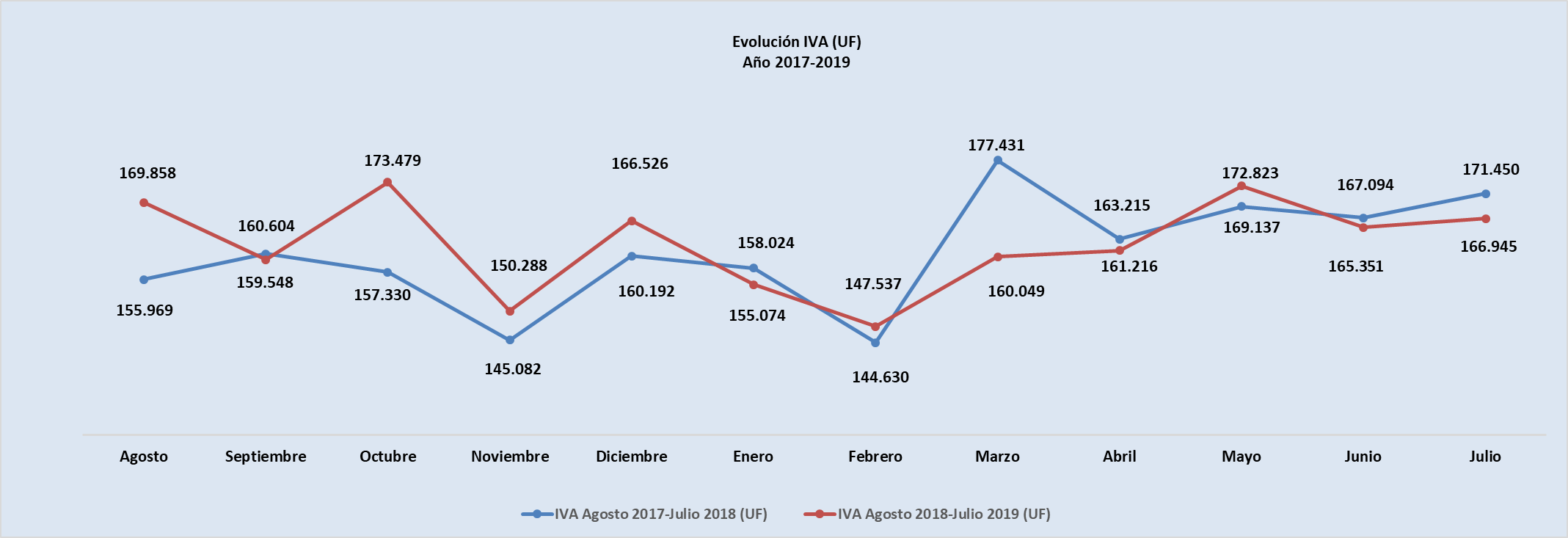 Evolución impuestos por entradas, valores reales (UF): Año 2017-2019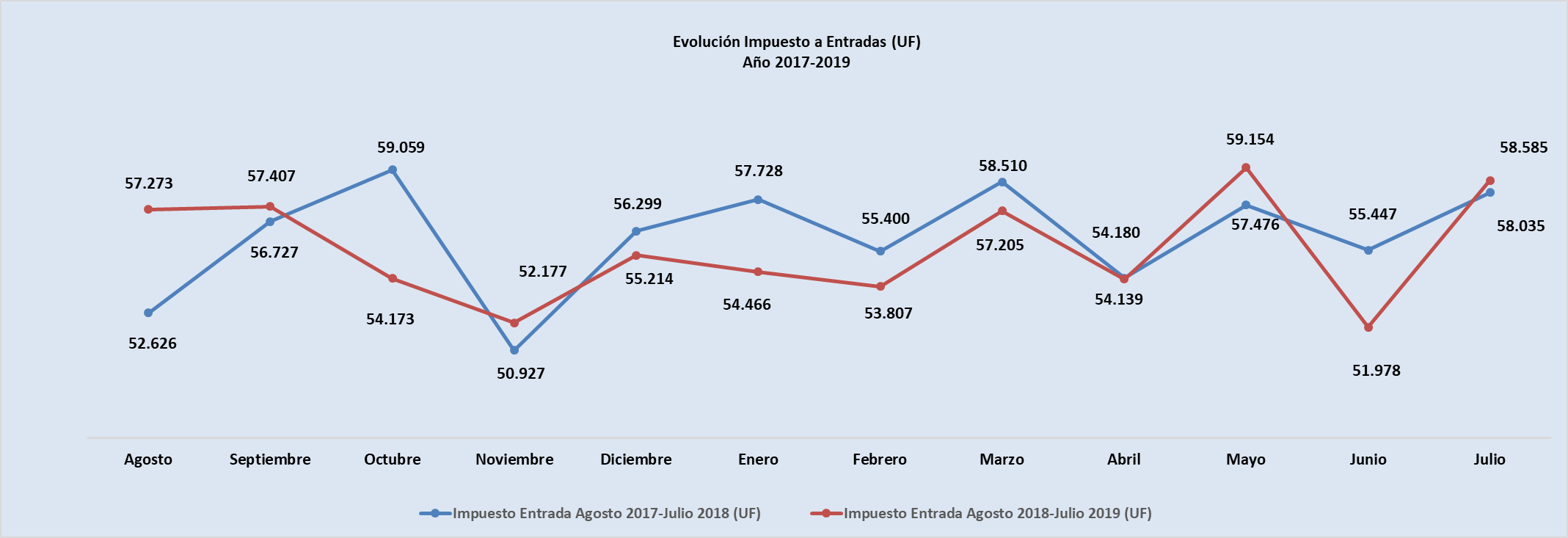 Ingresos brutos del juego o win por casino de juego, valores nominales ($):  junio - julio 2019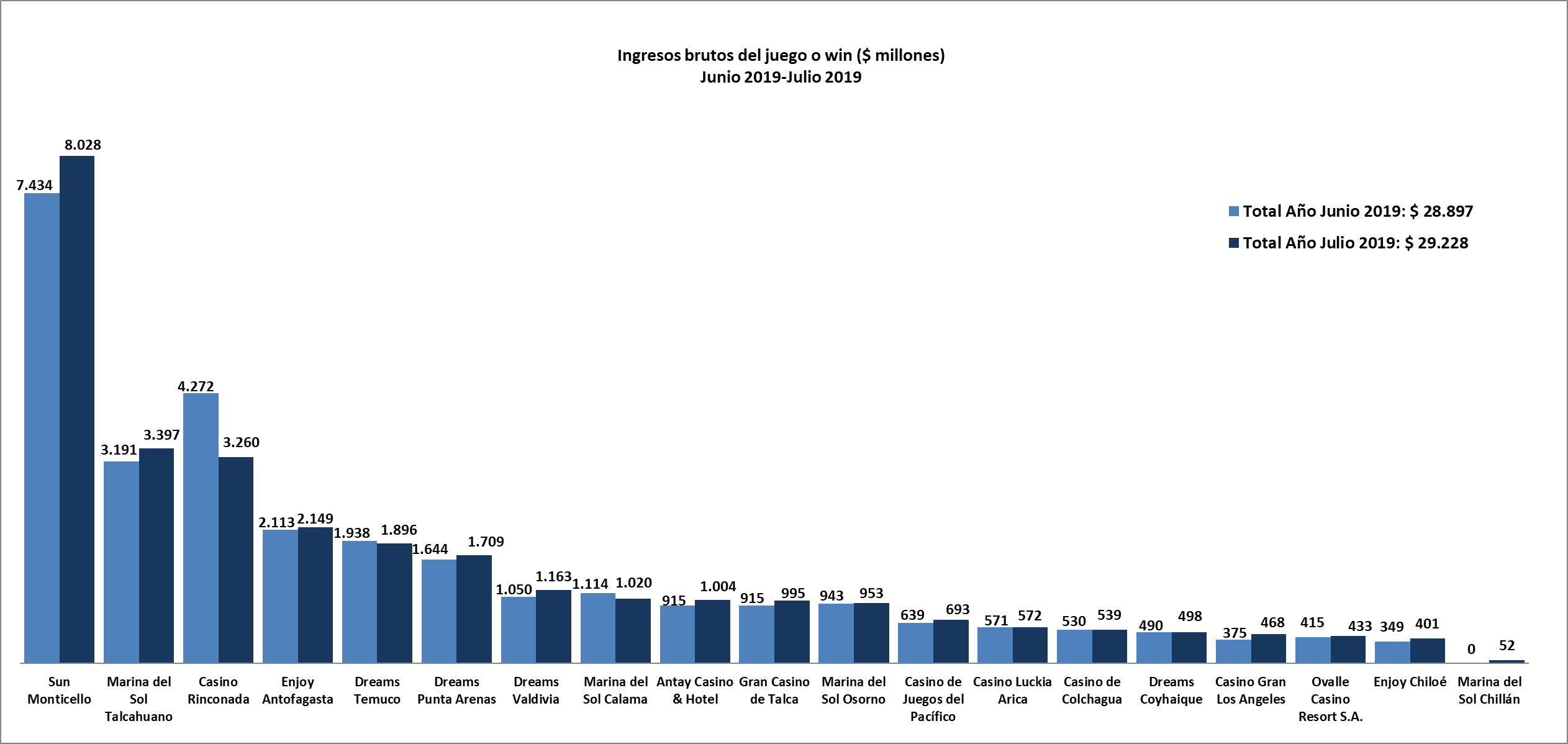 Gasto promedio por visita julio de 2019, valores nominales ($)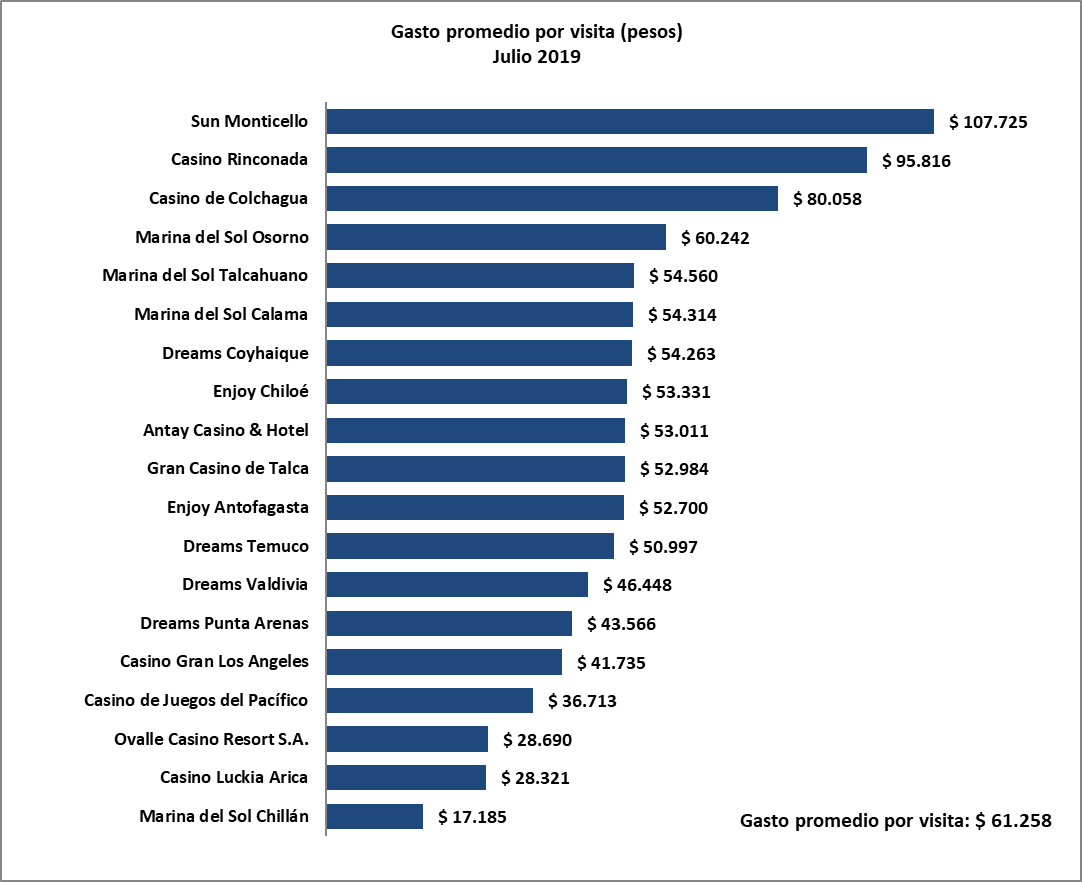 Monto total apostado máquinas de azar, valores nominales ($): julio de 2019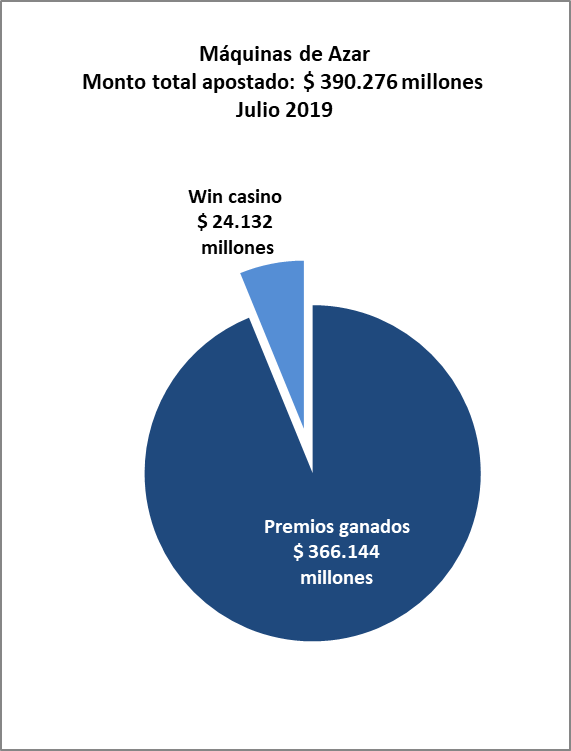 Máquinas de Azar: Montos apostados y premios ganados máquinas de azar, valores nominales ($): julio de 2019Máquinas de azar – Porcentaje de retorno a los clientes, valores nominales: julio de 2019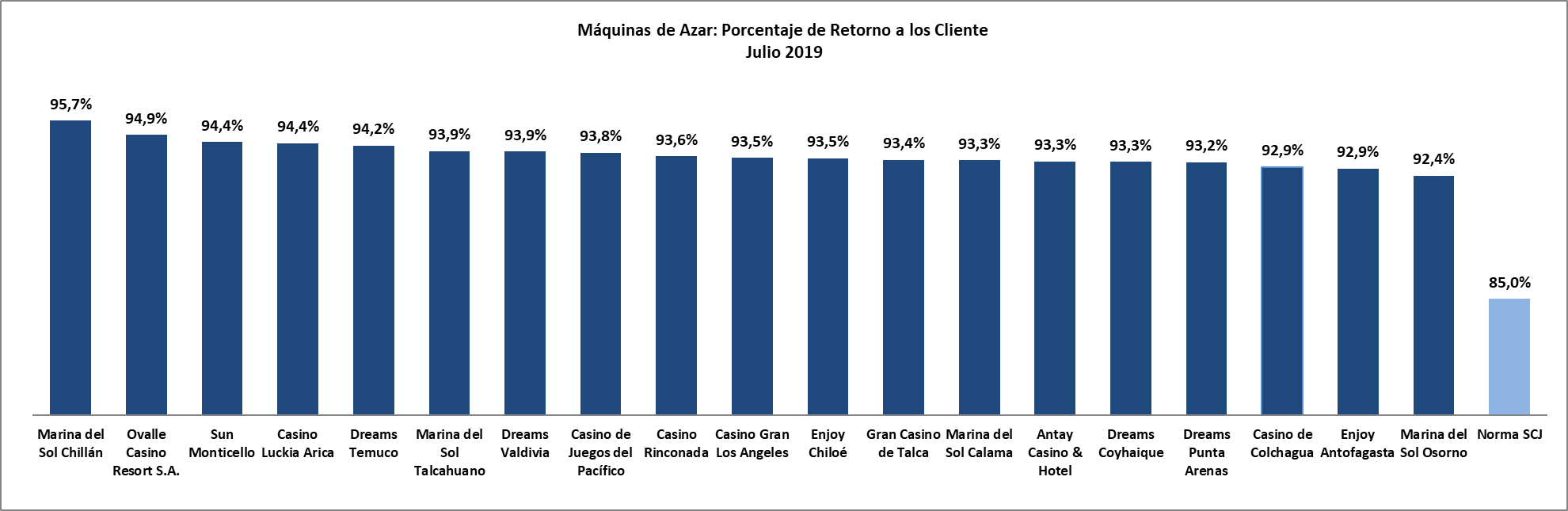 Casinos de juego municipalesEvolución Mensual ingresos brutos del juego o win, valores reales (UF): Año 2017-2019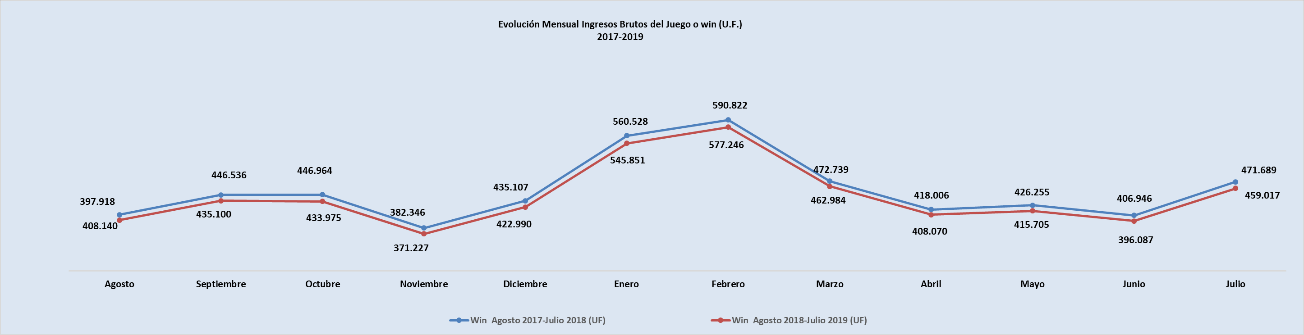 Ingresos brutos del juego o win en valores nominales ($) y reales (UF): Año 2017-2019Ingresos brutos del juego o win por casino de juego: junio - julio 2019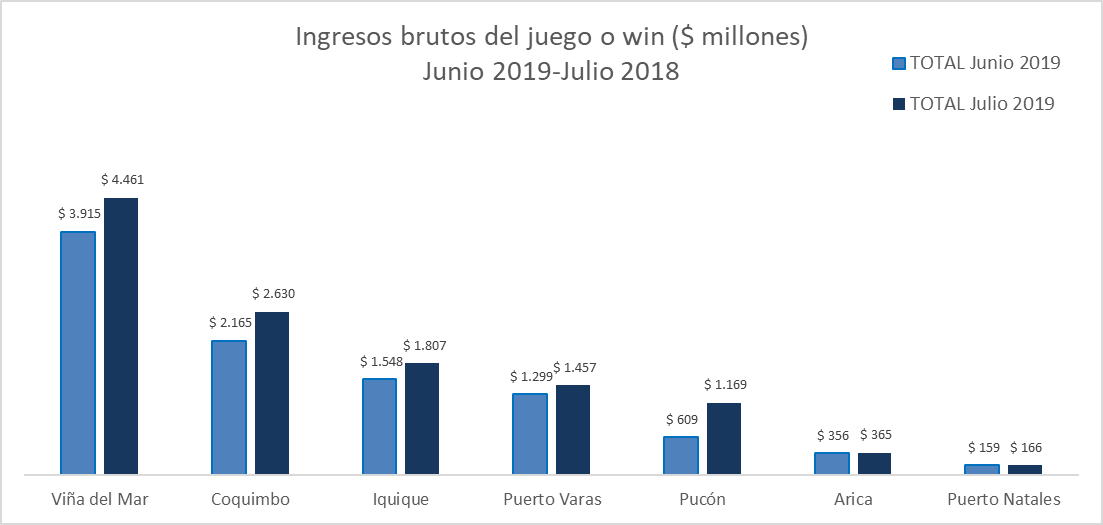 Unidad de Atención Ciudadana y ComunicacionesTel. 2589 3004 -3024 Contacto: Claudia Valladares cvalladares@scj.gob.cl IMPUESTOS  Julio 2019 ($ Millones)IMPUESTOS  Julio 2019 ($ Millones)IMPUESTOS  Julio 2019 ($ Millones)IMPUESTOS  Julio 2019 ($ Millones)IMPUESTOS  Julio 2019 ($ Millones)IMPUESTOS  Julio 2019 ($ Millones)IMPUESTOS  Julio 2019 ($ Millones)RegiónCasinoImpuesto específico Gobierno RegionalImpuesto específico MunicipalidadIVAPor entradaTotalDe Arica y ParinacotaCasino Luckia Arica48489169257De AntofagastaMarina de Sol Calama26083163641.231De AntofagastaEnjoy Antofagasta2601773431401.231De AtacamaAntay Casino & Hotel787816065381De CoquimboOvalle Casino Resort S.A.36366952194De ValparaísoCasino de Juegos del Pacífico33258111651.477De ValparaísoCasino de Juego de Rinconada3322745201171.477De O´HigginsSun Monticello7006561.2822563.047De O´HigginsCasino de Colchagua7004386233.047Del MauleGran Casino de Talca787815964380De ÑubleMarina del Sol Chillán4481027Del Bío BíoMarina de Sol Talcahuano3052675422141.479Del Bío BíoCasino Gran Los Ángeles3053875381.479De La AraucaníaDreams Temuco153153303128736De Los RíosDreams Valdivia959518686461De Los LagosMarina del Sol Osorno1097515254514De Los LagosEnjoy Chiloé109346426514De AysénDreams Coyhaique42428032195De MagallanesDreams Punta Arenas135135273135677TotalTotal2.3762.3764.6671.63811.056AgoAgoSepOctNovDicEneFebMarAbrMayJunJulIngresos brutos del juego o win ($ millones)Ingresos brutos del juego o win ($ millones)Ingresos brutos del juego o win ($ millones)Ingresos brutos del juego o win ($ millones)Ingresos brutos del juego o win ($ millones)Ingresos brutos del juego o win ($ millones)Ingresos brutos del juego o win ($ millones)Ingresos brutos del juego o win ($ millones)Ingresos brutos del juego o win ($ millones)Ingresos brutos del juego o win ($ millones)Ingresos brutos del juego o win ($ millones)Ingresos brutos del juego o win ($ millones)Ingresos brutos del juego o win ($ millones)Ingresos brutos del juego o win ($ millones)VALORES NOMINALESVALORES NOMINALESVALORES NOMINALESVALORES NOMINALESVALORES NOMINALESVALORES NOMINALESVALORES NOMINALESVALORES NOMINALESVALORES NOMINALESVALORES NOMINALESVALORES NOMINALESVALORES NOMINALESVALORES NOMINALESVALORES NOMINALESWin agosto 2017-Julio 2018 ($ millones)                                25.988                                 25.988                         26.814                        26.246                         24.291                        26.887                        26.549                        24.389                         30.001                         27.605                        28.685                        28.423                         29.210 Win agosto 2018-Julio 2019 ($ millones)                                29.030                                 29.030                        27.338                        29.806                         25.916                          28.751                         26.754                        25.464                        27.632                         27.931                        30.054                        28.897                        29.228 Crecimiento Win Nominal11,7%11,7%2,0%13,6%6,7%6,9%0,8%4,4%-7,9%1,2%4,8%1,7%0,1%Crecimiento Win Nominal (Anual)Crecimiento Win Nominal (Anual)Crecimiento Win Nominal (Anual)Crecimiento Win Nominal (Anual)Crecimiento Win Nominal (Anual)Crecimiento Win Nominal (Anual)Crecimiento Win Nominal (Anual)Crecimiento Win Nominal (Anual)Crecimiento Win Nominal (Anual)Crecimiento Win Nominal (Anual)Crecimiento Win Nominal (Anual)Crecimiento Win Nominal (Anual)Crecimiento Win Nominal (Anual)3.6%Ingresos brutos del juego o win UF)Ingresos brutos del juego o win UF)Ingresos brutos del juego o win UF)Ingresos brutos del juego o win UF)Ingresos brutos del juego o win UF)Ingresos brutos del juego o win UF)Ingresos brutos del juego o win UF)Ingresos brutos del juego o win UF)Ingresos brutos del juego o win UF)Ingresos brutos del juego o win UF)Ingresos brutos del juego o win UF)Ingresos brutos del juego o win UF)Ingresos brutos del juego o win UF)Ingresos brutos del juego o win UF)VALORES REALESVALORES REALESVALORES REALESVALORES REALESVALORES REALESVALORES REALESVALORES REALESVALORES REALESVALORES REALESVALORES REALESVALORES REALESVALORES REALESVALORES REALESVALORES REALESWin agosto 2017-Julio 2018 (UF)Win agosto 2017-Julio 2018 (UF)                               976.857                   1.005.886                      985.384                       908.671                   1.003.309                       989.731                       905.841                       1.111.281                   1.022.240                   1.059.333                   1.046.534                     1.073.817 Win agosto 2018-Julio 2019 (UF)Win agosto 2018-Julio 2019 (UF)                           1.063.846                      999.273                    1.086.525                       941.275                    1.042.981                        971.251                      924.047                    1.002.413                   1.009.722                    1.082.419                   1.035.622                   1.045.604 Crecimiento Win RealCrecimiento Win Real8,9%-0,7%10,3%3,6%4,0%-1,9%2,0%-9,8%-1,2%2,2%-1,0%-2,6%Crecimiento Win Real (Anual)Crecimiento Win Real (Anual)Crecimiento Win Real (Anual)Crecimiento Win Real (Anual)Crecimiento Win Real (Anual)Crecimiento Win Real (Anual)Crecimiento Win Real (Anual)Crecimiento Win Real (Anual)Crecimiento Win Real (Anual)Crecimiento Win Real (Anual)Crecimiento Win Real (Anual)Crecimiento Win Real (Anual)Crecimiento Win Real (Anual)1,0%MÁQUINAS DE AZAR: Montos Apostados y Premios Ganados ($ Millones)                                                                                                        Julio 2019 ($ Millones)MÁQUINAS DE AZAR: Montos Apostados y Premios Ganados ($ Millones)                                                                                                        Julio 2019 ($ Millones)MÁQUINAS DE AZAR: Montos Apostados y Premios Ganados ($ Millones)                                                                                                        Julio 2019 ($ Millones)MÁQUINAS DE AZAR: Montos Apostados y Premios Ganados ($ Millones)                                                                                                        Julio 2019 ($ Millones)Casino de Juego Monto total apostadoPremios ganadosPorcentaje de retorno Casino Luckia Arica8.963 8.460 94,4%Marina del Sol Calama13.465 12.569 93,3%Enjoy Antofagasta25.428 23.611 92,9%Antay Casino & Hotel12.452 11.615 93,3%Ovalle Casino Resort S.A.6.601 6.263 94,9%Casino de Juegos del Pacífico10.119 9.491 93,8%Casino Rinconada40.160 37.584 93,6%Sun Monticello101.944 96.278 94,4%Casino de Colchagua6.157 5.721 92,9%Gran Casino de Talca13.642 12.740 93,4%Marina del Sol Chillán1.019 976 95,7%Marina del Sol Talcahuano51.224 48.098 93,9%Casino Gran Los Angeles5.031 4.703 93,5%Dreams Temuco29.705 27.993 94,2%Dreams Valdivia18.093 16.984 93,9%Marina del Sol Osorno11.592 10.711 92,4%Enjoy Chiloé4.519 4.224 93,5%Dreams Coyhaique6.554 6.112 93,3%Dreams Punta Arenas23.609 22.013 93,2%Total390.276 366.144 93,8%AgoSepOctNovDicEneFebMarAbrMayJunJulIngresos brutos del juego o win ($ millones)Ingresos brutos del juego o win ($ millones)Ingresos brutos del juego o win ($ millones)Ingresos brutos del juego o win ($ millones)Ingresos brutos del juego o win ($ millones)Ingresos brutos del juego o win ($ millones)Ingresos brutos del juego o win ($ millones)Ingresos brutos del juego o win ($ millones)Ingresos brutos del juego o win ($ millones)Ingresos brutos del juego o win ($ millones)Ingresos brutos del juego o win ($ millones)Ingresos brutos del juego o win ($ millones)Ingresos brutos del juego o win ($ millones)VALORES NOMINALESVALORES NOMINALESVALORES NOMINALESVALORES NOMINALESVALORES NOMINALESVALORES NOMINALESVALORES NOMINALESVALORES NOMINALESVALORES NOMINALESVALORES NOMINALESVALORES NOMINALESVALORES NOMINALESVALORES NOMINALESWin agosto 2017-Julio 2018 ($ millones)                        10.858                                                              11.903                                                11.905                                                               10.221                            11.660                         15.036                          15.907                         12.762                          11.288                          11.542                          11.052                          12.831 Win agosto 2018-Julio 2019 ($ millones)                         11.266                                                               11.945                                               10.479                                                               10.995                             11.122                          14.212                         14.956                         12.256                          11.227                          11.239                          10.051                          12.055 Crecimiento Win Nominal3,8%0,3%-12,0%7,6%-4,6%-5,5%-6,0%-4,0%-0,5%-2,6%-9,1%-6,0%Crecimiento Win Nominal (Anual)Crecimiento Win Nominal (Anual)Crecimiento Win Nominal (Anual)Crecimiento Win Nominal (Anual)Crecimiento Win Nominal (Anual)Crecimiento Win Nominal (Anual)Crecimiento Win Nominal (Anual)Crecimiento Win Nominal (Anual)Crecimiento Win Nominal (Anual)Crecimiento Win Nominal (Anual)Crecimiento Win Nominal (Anual)Crecimiento Win Nominal (Anual)-3,5%Ingresos brutos del juego o win (U.F.)Ingresos brutos del juego o win (U.F.)Ingresos brutos del juego o win (U.F.)Ingresos brutos del juego o win (U.F.)Ingresos brutos del juego o win (U.F.)Ingresos brutos del juego o win (U.F.)Ingresos brutos del juego o win (U.F.)Ingresos brutos del juego o win (U.F.)Ingresos brutos del juego o win (U.F.)Ingresos brutos del juego o win (U.F.)Ingresos brutos del juego o win (U.F.)Ingresos brutos del juego o win (U.F.)Ingresos brutos del juego o win (U.F.)VALORES REALESVALORES REALESVALORES REALESVALORES REALESVALORES REALESVALORES REALESVALORES REALESVALORES REALESVALORES REALESVALORES REALESVALORES REALESVALORES REALESVALORES REALESWin agosto 2017-Julio 2018 (UF)                     408.140                                                          446.536                                           446.964                                                           382.346                         435.107                      560.528                      590.822                      472.739                      418.006                      426.255                     406.946                       471.689 Win agosto 2018-Julio 2019 (UF)                      397.918                                                           435.100                                            433.975                                                             371.227                       422.990                        545.851                       577.246                     462.984                      408.070                        415.705                      396.087                       459.017 Crecimiento Win Real-2,5%-2,6%-2,9%-2,9%-2,8%-2,6%-2,3%-2,1%-2,4%-2,5%-2,7%-2,7%Crecimiento Win Real (Anual)Crecimiento Win Real (Anual)Crecimiento Win Real (Anual)Crecimiento Win Real (Anual)Crecimiento Win Real (Anual)Crecimiento Win Real (Anual)Crecimiento Win Real (Anual)Crecimiento Win Real (Anual)Crecimiento Win Real (Anual)Crecimiento Win Real (Anual)Crecimiento Win Real (Anual)Crecimiento Win Real (Anual)-2,6%